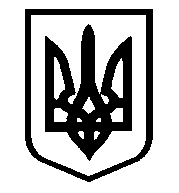 ЗАСТУПНИК НАЧАЛЬНИКАГОЛОВНОГО УПРАВЛІННЯ ДЕРЖПРОДСПОЖИВСЛУЖБИ В РІВНЕНСЬКІЙ ОБЛАСТІДОРУЧЕННЯ____________ № ______________